УО «Гродненский государственный медицинский университет»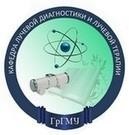 Кафедра лучевой диагностики и лучевой терапииТематический план лекций и практических занятийпо учебной дисциплине «Лучевая диагностика и лучевая терапия» для специальности 1-79 01 01«Лечебное дело» (ЛФ и ФИУ), 1-79 01 02 «Педиатрия»на V-VI семестр текущего учебного годаПеречень лекцийПеречень практических занятийЗавуч кафедры, старший преподаватель	Т.В. Семенюк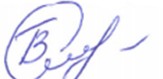 №Наименование лекцииПрод-тьлекцииУСРС1Введение в радиологию. Физические и биологические основы лучевойдиагностики и лучевой терапии.1,30,72Основы и принципы лучевой терапии. Методы лучевой терапиизлокачественныхтопухолей и неопухолевых заболеваний.1,30,73Принципы и методы лучевой диагностики. Роль и задачи лучевой диагностики вобщеклиническом обследовании пациентов.1,30,74Лучевое исследование костно-суставного аппарата. Рентгеносемиотикапатологических процессов. Лучевые признаки повреждений и заболеваний опорно-двигательного аппарата.1,30,75Лучевое исследование органов дыхания. Рентгеносемиотика заболеваний легких.Лучевые признаки основных заболеваний и повреждений органов дыхания.1,30,76Лучевое исследование сердца и сосудов. Лучевые признаки заболеваний сердцаи сосудов.1,30,77Лучевая диагностика заболеваний желудочно-кишечного тракта. Лучеваядиагностика заболеваний печени и поджелудочной железы.1,30,78Лучевая диагностика заболеваний мочеполовой системы.1,30,79Радионуклидная и комплексная лучевая диагностика заболеваний эндокриннойсистемы1,30,710Радионуклидная и комплексная лучевая диагностика заболеваний центральной нервной системы.1,30,710Радионуклидная и комплексная лучевая диагностика заболеваний центральной нервной системы.Итого: 20 часовИтого: 20 часов№Наименование тем практических занятийПрод-тьпрактич.УСРС1Введение в радиологию. Физические и биологические основы лучевойдиагностики и лучевой терапии.32Основы и принципы лучевой терапии.33Методы лучевой терапии злокачественных опухолей и неопухолевыхзаболеваний.34Методы рентгенологических исследований.35Принципы и основы ультразвукового исследования.36Принципы и основы магнитно-резонансной томографии.37Принципы и основы радионуклидной диагностики.38Лучевое исследование костно-суставного аппарата. Рентгеносемиотикапатологических процессов.39Лучевые признаки повреждений и заболеваний опорно-двигательного аппарата.Дифференцированный зачет.310Лучевое исследование органов дыхания. Рентгеносемиотика заболеваний легких.311Лучевые признаки основных заболеваний и повреждений органов дыхания.312Лучевое исследование сердца и сосудов.313Лучевые признаки заболеваний сердца и сосудов.314Лучевая диагностика заболеваний желудочно-кишечного тракта.315Лучевая диагностика заболеваний печени и поджелудочной железы.316Лучевая диагностика заболеваний мочеполовой системы.317Радионуклидная и комплексная лучевая диагностика заболеваний эндокриннойсистемы. Дифференцированный зачет.318Радионуклидная и комплексная лучевая диагностика заболеваний центральной нервной системы.518Радионуклидная и комплексная лучевая диагностика заболеваний центральной нервной системы.Итого: 56 часовИтого: 56 часов